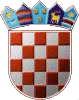 REPUBLIKA HRVATSKAKRAPINSKO ZAGORSKA ŽUPANIJA       OPĆINA VELIKO TRGOVIŠĆE     JEDINSTVENI UPRAVNI ODJELKLASA: 023-01/21-01/1UR.BROJ: 2197/05-05-21-1Veliko Trgovišće, 06.08.2021.g.Pročelnica Jedinstvenog upravnog odjela općine Veliko Trgovišće, na temelju članka 29., vezano uz članak 17. i 19. Zakona o službenicima i namještenicima u lokalnoj i područnoj (regionalnoj) samoupravi („Narodne novine“ broj: 86/08., 61/11., 4/18. i 112/19. – u nastavku teksta: ZSN), objavljujeOGLASza prijam u službu na određeno vrijemeu Jedinstveni  upravni odjel općine Veliko Trgovišće, na radno mjesto Višeg stručnog suradnika za praćenje programa EU fondova i javnu nabavu   (1 izvršitelj, m/ž), na određeno vrijeme od 6 mjeseci zbog privremenog povećanja opsega poslova, uz obvezni probni rad od dva mjeseca.Služba na određeno vrijeme ne može postati služba na neodređeno vrijeme, osim ako ZSN- om nije drugačije određeno.Na oglas se mogu ravnopravno javiti kandidati oba  spola.Kandidati moraju ispunjavati opće uvjete za prijam u službu, propisane u članku 12. ZSN-a  i to:  	      1. punoljetnost, 2. hrvatsko državljanstvo i      3. zdravstvena sposobnost za obavljanje poslova radnog mjesta na koje se osoba prima, te sljedeće posebne uvjete:magistar ili stručni specijalist politologije, ekonomije ili prava  najmanje  jedna godina  radnog iskustva na odgovarajućim poslovima, položen državni stručni ispit,poznavanje rada na PC    Radno iskustvo na odgovarajućim poslovima definirano je člankom 13. ZSN- a.          Na oglas se može prijaviti i   u službu biti primljena osoba koja nema položen državni stručni ispit uz uvjet da ga položi u zakonskom roku. U službu ne može biti primljena osoba kod koje postoje zapreke prijma u službu propisane člancima 15. i 16. Zakona o službenicima i namještenicima u lokalnoj i područnoj (regionalnoj) samoupravi.Uz osobno potpisanu prijavu na javni natječaj potrebno je priložiti:– životopis– dokaz o državljanstvu (preslika osobne iskaznice ili domovnice)– dokaz o stručnoj spremi (preslika diplome)– dokaz o položenome državnom stručnom ispitu (preslika svjedodžbe)– dokaz o radnom stažu (elektronički zapis o podacima evidentiranim u bazi podataka Hrvatskog zavoda za mirovinsko osiguranje)– dokaz o radnom iskustvu od najmanje 1 godine na odgovarajućim poslovima (potvrda dosadašnjih poslodavaca o vrsti poslova i trajanju radnog odnosa, preslika ugovora o radu, rješenja i sl. iz kojih mora biti vidljivo ostvareno radno iskustvo u trajanju od najmanje 1 godine na poslovima tražene stručne spreme i struke)– izvornik uvjerenja da se protiv kandidata ne vodi kazneni postupak (ne stariji od 3 mjeseca)– osobno potpisanu izjavu kandidata u izvorniku o nepostojanju zapreka iz čl. 15. i 16. Zakona o službenicima i namještenicima u lokalnoj i područnoj (regionalnoj) samoupravi (izjavu nije potrebno ovjeravati),– dokaz o poznavanju rada na računalu (svjedodžba, potvrda, osobno potpisana izjava i slično).Kandidat koji bude izabran dužan je priložiti uvjerenje o zdravstvenoj sposobnosti, nakon obavijesti o izboru, a prije donošenja rješenja o prijmu u službu.Ako izabrani kandidat u primjerenom roku ne dostavi uvjerenje o zdravstvenoj sposobnosti, smatrat će se da ne ispunjava uvjete propisane natječajem.Kandidat koji ima pravo prednosti kod prijma u službu prema posebnom zakonu, dužan je u prijavi pozvati se na to pravo i ima prednost u odnosu na ostale kandidate samo pod jednakim uvjetima.Kandidat koji može ostvariti pravo prednosti kod prijma u službu prema članku 101. Zakona o hrvatskim braniteljima iz Domovinskog rata i članovima njihovih obitelji (Narodne novine br. 121/17, 98/19, 84/21.), članku 48.f Zakona o zaštiti vojnih i civilnih invalida rata (Narodne novine broj 33/92, 77/92, 27/93, 58/93, 2/94, 76/94, 108/95, 108/96, 82/01, 103/03, 148/13. i 98/19.), članku 47. i 48. Zakona o civilnim stradalnicima iz Domovinskog rata („Narodne novine“ broj: 84/21,  članku 9. Zakona o profesionalnoj rehabilitaciji i zapošljavanju osoba s invaliditetom (Narodne novine br. 157/13, 152/14, 39/18. i 32/20.)   dužan se u prijavi na   pozvati na to pravo te ima prednost u odnosu na ostale kandidate samo pod jednakim uvjetima.Kandidat koji se poziva na pravo prednosti na temelju Zakona o hrvatskim braniteljima iz Domovinskog rata i članovima njihovih obitelji dužan je dostaviti sve dokaze iz članka 103. spomenutog Zakona. Dokazi potrebni za ostvarivanje prava prednosti prilikom zapošljavanja objavljeni su na poveznici na internetskoj stranici Ministarstva hrvatskih branitelja: https://branitelji.gov.hr/zaposljavanje-843/843.Kandidat koji se poziva na pravo prednosti na temelju Zakona o  civilnim stradalnicima iz Domovinskog rata dužan je dostaviti sve dokaze iz članka 49. spomenutog Zakona. Dokazi potrebni za ostvarivanje prava prednosti prilikom zapošljavanja objavljeni su na poveznici na internetskoj stranici Ministarstva hrvatskih branitelja: https://branitelji.gov.hr/zaposljavanje-843/843Kandidat koji se poziva na pravo prednosti pri zapošljavanju u skladu s člankom 48. f Zakona o zaštiti vojnih i civilnih invalida rata, uz prijavu na javni natječaj, dužan je osim dokaza o ispunjavanju traženih uvjeta, priložiti i rješenje, odnosno potvrdu iz koje je vidljivo spomenuto pravo.Kandidat koji se poziva na pravo prednosti pri zapošljavanju u skladu s člankom 9. Zakona o profesionalnoj rehabilitaciji i zapošljavanju osoba s invaliditetom uz prijavu na javni natječaj dužan/a je, osim dokaza o ispunjavanju traženih uvjeta, priložiti i dokaz o utvrđenom statusu osobe s invaliditetom.Preslike dokumenata odnosno vlastoručne izjave  ne treba ovjeravati, a izabrani kandidat dužan je prije izbora predočiti izvornik.Uredna prijava je ona prijava koja sadrži sve podatke i  priloge navedene u oglasu.Dopunu prijavi moguće je podnijeti zaključno do dana isteka roka objavljenog oglasa.Ispunjavanje uvjeta određuje se na posljednji dan roka objavljenog oglasa. Osoba koja nije podnijela pravodobnu i urednu prijavu ili ne ispunjava formalne uvjete iz ovog oglasa, ne smatra se kandidatom u ovom postupku.    Osobi se dostavlja pisana obavijest u kojoj se navode razlozi zbog kojih se ne smatra kandidatom prijavljenim na oglas. Osoba nema pravo podnošenja pravnog lijeka protiv te obavijesti.Postupak prijma u službu putem oglasa obuhvaća obaveznu provjeru znanja i sposobnosti kandidata pisanim testiranjem i intervjuom. Na prethodnu provjeru mogu pristupiti samo kandidati koji ispunjavaju formalne uvjete.Ako kandidat ne pristupi prethodnoj provjeri znanja i sposobnosti, smatrat će se da je povukao prijavu na Oglas. Na web-stranici Općine Veliko Trgovišće www.veliko-trgovisce.hr dostupan je opis poslova te podaci o plaći radnog mjesta za koje se oglas objavljuje, kao i podaci o prethodnoj provjeri znanja i sposobnosti kandidata te ostale informacije o   postupku prijma u službu. Na navedenoj web-stranici te na oglasnoj ploči Općine bit će objavljeno vrijeme održavanja prethodne provjere znanja i sposobnosti kandidata, najmanje pet dana prije održavanja provjere.Zbog zaštite osobnih podataka, kandidati koji ispunjavaju formalne uvjete oglasa će osobno biti obaviješteni putem e-mail adrese koju su obvezni kao kontakt naznačili u svojoj prijavi na  oglas.Prijave po ovom oglasu podnose  se na adresu: Općina Veliko Trgovišće, Povjerenstvo za provedbu oglasa za prijam u službu na određeno vrijeme – Viši stručni suradnik za praćenje programa EU fondova i javnu nabavu,  Trg Stjepana i Franje Tuđmana 2, u roku od osam dana od dana objave oglasa u Hrvatskom zavodu za zapošljavanje, Ispostavi Zabok.Oglas je u Hrvatskom zavodu za zapošljavanje objavljen 06. kolovoza 2021. a prijave se podnose zaključno sa  16.08. 2021.g. Prijave se mogu dostaviti i osobno u pisarnicu Općine Veliko Trgovišće.Kandidati će o rezultatima biti obaviješteni u zakonskom roku. 								Pročelnica								Štefanija Benko